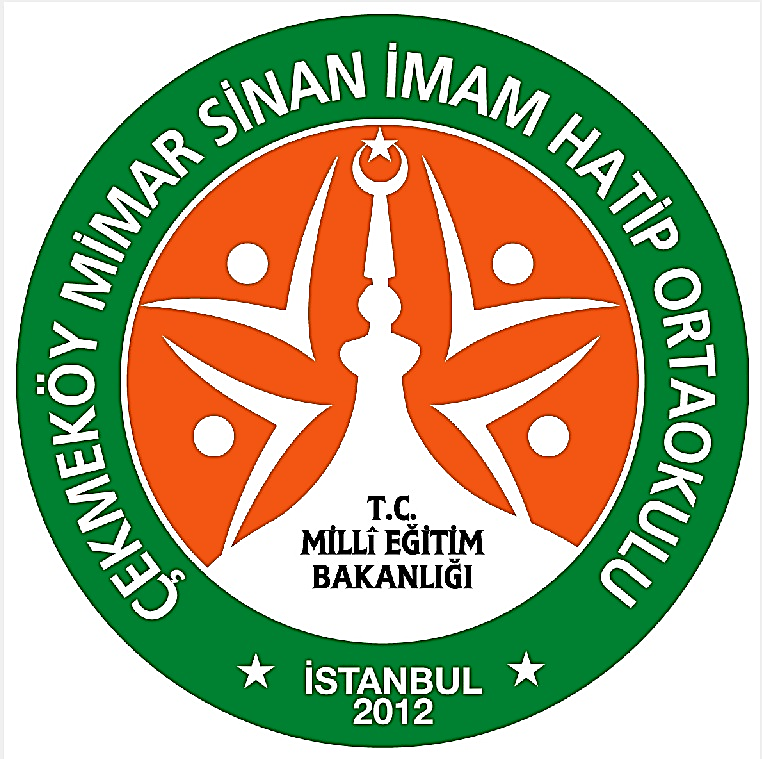 T.C. İSTANBUL VALİLİĞİMİMAR SİNAN İMAM HATİP ORTAOKULU

2019-2023STRATEJİK PLANOCAK, 2020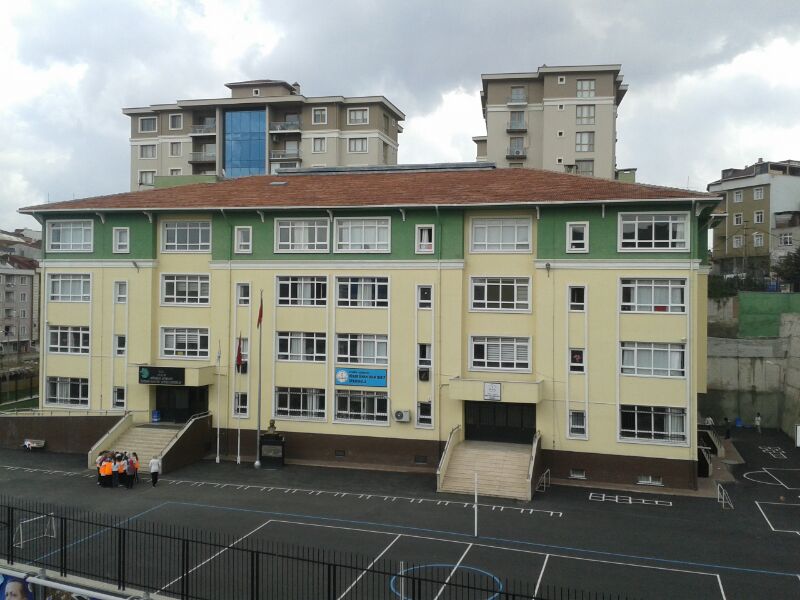 GÖNÜL MİMARLARI YETİŞTİRİYORUZ...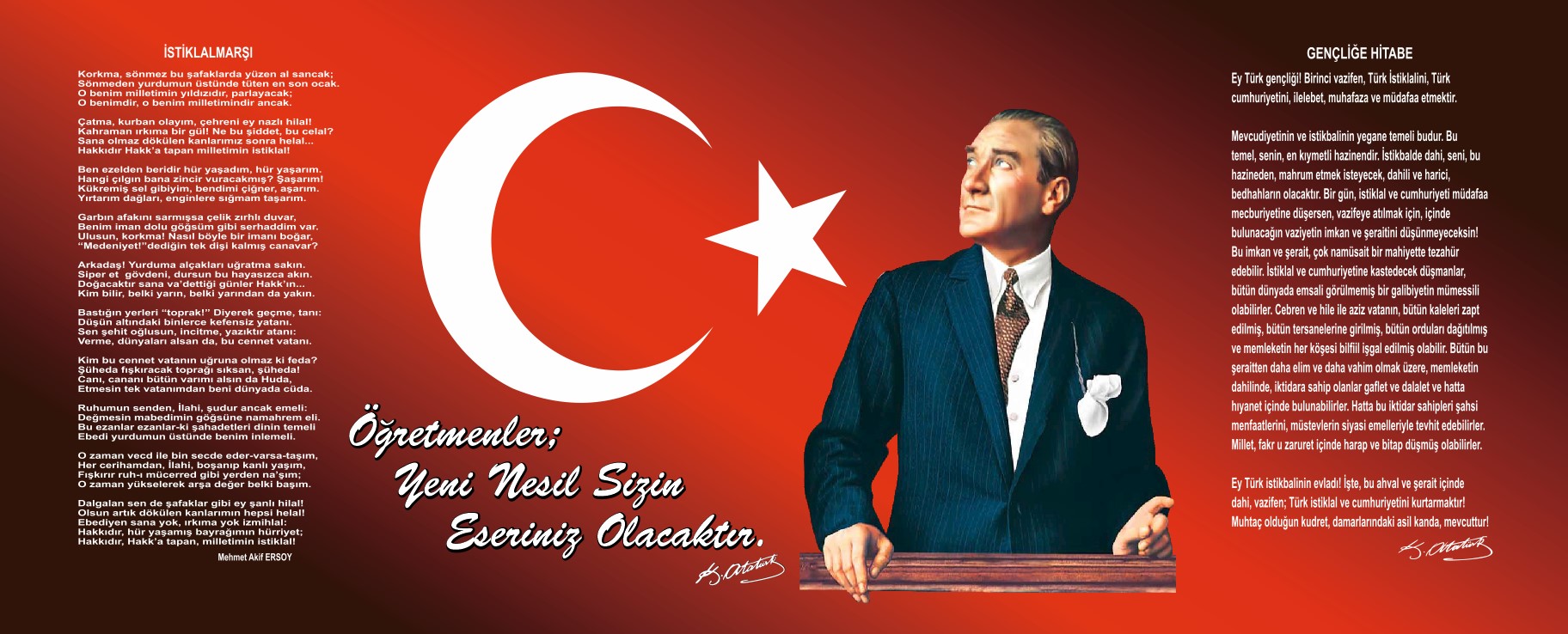 MİLLET SEVGİSİ KADAR BÜYÜK SEVGİYOKTUR VE ŞAHSIMIZ İÇİN DEĞİL, MENSUPOLDUĞUMUZ MİLLET İÇİN ELBİRLİĞİ İLEÇALIŞALIM.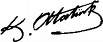 SUNUŞİmam Hatip Liseleri veya İmam Hatip Ortaokullarının tarihine göz attığımızda karşımıza 1913 yılında İmam Hatip yetiştirmek üzere açılan ve daha sonra Medresetü-l Vaizin ile birleştirilerek Medresetü-l İrşad adını alan Medresetü-l Eimmeti vel Hutaba çıkacaktır. İmam Hatip Okulları 3 Mart 1924’te çıkarılan Tevhid-i Tedrisat Kanunu ile de güvence altına alınmıştır. 1949’da İmam Hatip Kursları açılmış, 1950’den sonra İmam Hatip Okulları Ülkemizde yaygınlaşmış, bazı dönemlerdeki çeşitli gerekçelerle ortaya konan engelleme ve kapatma girişimlerine rağmen bugün Ülkemizde 5200 civarında imam hatip ortaokulu ve lisesi mevcuttur.2012’de açılan Çekmeköy Mimar Sinan İmam Hatip Ortaokulu hâlihazırda 704 öğrenci, 48 öğretmen, 3 idareci ve yardımcı personelleriyle eğitim öğretime başarılı bir biçimde devam etmektedir. Türkçe, Matematik, Fen ve Sosyal Bilgiler gibi derslerle Akademik Eğitim; Müzik, Sanat, Spor dersleriyle Sosyal Gelişim; Dil dersleri ve özellikle Yabancı Dil Ağırlıklı sınıflarımızla Dil Eğitimi; Robotik Kodlama, Stem, Dikkat Güçlendirme ve Geliştirmeye dönük Zekâ Oyunları ve farklı branşlarda sportif aktiviteler ile de “Bilişimsel Eğitim” gerçekleştirmekteyiz. Bunların yanı sıra çocuklarımızın dini ve ahlaki açıdan tam donanımlı olabilmeleri amacıyla aktif bir biçimde katılımlarını sağlamaya çalıştığımız müfredatta mevcut olan dini dersler ve etkinlikler de eğitimimizin imam hatipleri farklı ve zengin kılan yönünü oluşturmaktadır.Geleceğe yatırımın en önemli kaynağını oluşturan insana yatırımın planlı, sistemli, düzenli, ekonomik koşulları gözeten, yeni gelişmeleri dikkate alan bir biçimde yapılması zorunludur. 2019-2023 Stratejik Planımızı yaparken sınırlı kaynaklardan en üst düzeyde yarar ortaya çıkartmak için hangi faaliyet alanlarında hangi çalışmaları nasıl yapacağımızı, öngörülen projelerin finansman ve insan kaynaklarının en iyi şekilde nasıl kullanılacağını, yapılacak çalışmalarda işlerin kolaylaştırılmasında çevresel faktörlerle işbirliği içerisinde en iyi iletişimi nasıl kuracağımızı, üst yönetimin belirlediği strateji ve politikalar içerisinde işleyen bir sistem olabilen bir birim olmak için hedef ve performans seçimi ve bunların gerçekleştirilmesinde neler yapacağımızı planda ortaya koyduk.Planın hazırlanmasında emeği geçen okulumuz Stratejik Plan Hazırlama ve Gelişim Ekibimize, emeği geçen ve birlikte çalışmalar yapacağımız paydaşlara teşekkür ediyorum. Stratejik Planın okulumuz, ilçemiz, ilimiz ve ülkemiz eğitim sistemine hayırlı olmasını diliyorum. 									Şadettin GÖKSU									   Okul MüdürüBÖLÜM I: GİRİŞ ve PLAN HAZIRLIK SÜRECİOkulumuzun 2019-2023 Stratejik Planı hazırlık süreci Üst Kurul ve Stratejik Plan Ekibinin,  oluşturulması ile başlanmıştır.  Ekip tarafından oluşturulan çalışma takvimi kapsamında, ilk aşamada durum analizi çalışmaları yapılmış ve durum analizi aşamasında paydaşlarımızın plan sürecine aktif katılımını sağlamak üzere paydaş anketi, toplantı ve görüşmeler yapılmıştır.Yukarda belirtilen başta durum analizi olmak üzere yapılan çalışmalardan elde edilen verilen kapsamında Stratejik Planın hazırlanması çalışmalarında izlenen adımlar;   Okulun var oluş nedeni (misyon), ulaşmak istenilen nokta  (vizyon) belirlenip okulumuzun tüm paydaşlarının görüşleri ve önerileri alındıktan da vizyona ulaşmak için gerekli olan stratejik amaçlar belirlendi. Stratejik amaçların gerçekleştirilebilmesi için hedefler konuldu. Hedefler stratejik amaçla ilgili olarak belirlendi. Hedeflerin spesifik, ölçülebilir, ulaşılabilir, gerçekçi, zaman bağlı, sonuca odaklı, açık ve anlaşılabilir olmasına özen gösterildi. Hedeflere uygun belli bir amaca ve hedefe yönelen, başlı başına bir bütünlük oluşturan,  yönetilebilir, maliyetlendirilebilir faaliyetler belirlendi. Faaliyetlerin gerçekleştirilebilmesi için sorumlu ekipler ve zaman belirtildi. Faaliyetlerin başarısını ölçmek için performans göstergeleri tanımlandı. Strateji, alt hedefler ve faaliyet/projeler belirlenirken yasalar kapsamında yapmak zorunda olunan faaliyetler, paydaşların önerileri, çalışanların önerileri, önümüzdeki dönemde beklenen değişiklikler ve GZFT (SWOT) çalışması göz önünde bulunduruldu. GZFT çalışmasında ortaya çıkan zayıf yanlar iyileştirilmeye, tehditler bertaraf edilmeye; güçlü yanlar ve fırsatlar değerlendirilerek kurumun faaliyetlerinde fark yaratılmaya çalışıldı; önümüzdeki dönemlerde beklenen değişikliklere göre de önlemler alınmasına özen gösterildi. Strateji, Hedef ve Faaliyetler kesinleştikten sonra her bir faaliyet maliyetlendirilmesi yapıldı. Maliyeti hesaplanan her bir faaliyetler için kullanılacak kaynaklar belirtildi.  Maliyeti ve kaynağı hesaplanan her bir faaliyet/projenin toplamları hesaplanarak bütçeler ortaya çıkar          Çalışmaları yürüten ekip ve kurul bilgileri altta verilmiştir:STRATEJİK PLAN ÜST KURULUBÖLÜM II: DURUM ANALİZİDurum analizi bölümünde okulumuzun mevcut durumu ortaya konularak neredeyiz sorusuna yanıt bulunmaya çalışılmıştır. Bu kapsamda okulumuzun kısa tanıtımı, okul künyesi ve temel istatistikleri, paydaş analizi ve görüşleri ile okulumuzun Güçlü Zayıf Fırsat ve Tehditlerinin (GZFT) ele alındığı analize yer verilmiştir.Okulun Kısa TanıtımıÇekmeköy İlçesi Hamidiye Mahallesinde 17.09.2012 tarihinde yeni bina olarak eğitime başlamıştır. Okulumuzda imam hatip ortaokulu müfredatı gereğince eğitim verilmektedir. Okul binamız, 3368m² brüt alan içinde 815m² alan üzerine; 1 bodrum kat, 1giriş kat ve 3 adet de yukarı katlar olmak üzere toplam 5 kattan ibarettir. 24 derslik, 1 müdür odası, 2 müdür yardımcısı odası, 1 öğretmenler odası, 1 fen laboratuvarı, 1 bilişim teknolojileri sınıfı, 1 arşiv odası, 1 kütüphane, 1 rehberlik servisi mevcuttur. 1 Müdür, 2 müdür yardımcısı,   kadrolu ve  kısmı zamanlı öğretmen, 8 yardımcı personel, 1 memur ve 704 öğrencisi ile halen eğitim öğretime devam etmektedir.Okulun Mevcut Durumu:   Temel İstatistiklerOkul KünyesiOkulumuzun temel girdilerine ilişkin bilgiler altta yer alan okul künyesine ilişkin tabloda yer almaktadır.Temel Bilgiler Tablosu- Okul Künyesi Çalışan BilgileriOkulumuzun çalışanlarına ilişkin bilgiler altta yer alan tabloda belirtilmiştir.Çalışan Bilgileri TablosuOkulumuz Bina ve Alanları	Okulumuzun binası ile açık ve kapalı alanlarına ilişkin temel bilgiler altta yer almaktadır.Okul Yerleşkesine İlişkin BilgilerSınıf ve Öğrenci BilgileriOkulumuzda yer alan sınıfların öğrenci sayıları alttaki tabloda verilmiştir.Donanım ve Teknolojik KaynaklarımızTeknolojik kaynaklar başta olmak üzere okulumuzda bulunan çalışır durumdaki donanım malzemesine ilişkin bilgiye alttaki tabloda yer verilmiştir.Teknolojik Kaynaklar TablosuGelir ve Gider BilgisiOkulumuzun genel bütçe ödenekleri, okul aile birliği gelirleri ve diğer katkılar da dâhil olmak üzere gelir ve giderlerine ilişkin son iki yıl gerçekleşme bilgileri alttaki tabloda verilmiştir.PAYDAŞ ANALİZİKurumumuzun temel paydaşları öğrenci, veli ve öğretmen olmakla birlikte eğitimin dışsal etkisi nedeniyle okul çevresinde etkileşim içinde olunan geniş bir paydaş kitlesi bulunmaktadır. Paydaşlarımızın görüşleri anket, toplantı, dilek ve istek kutuları, elektronik ortamda iletilen önerilerde dâhil olmak üzere çeşitli yöntemlerle sürekli olarak alınmaktadır.Paydaş anketlerine ilişkin ortaya çıkan temel sonuçlara altta yer verilmiştir: 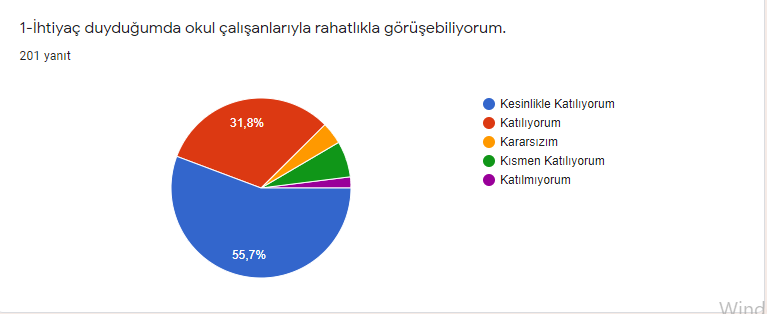 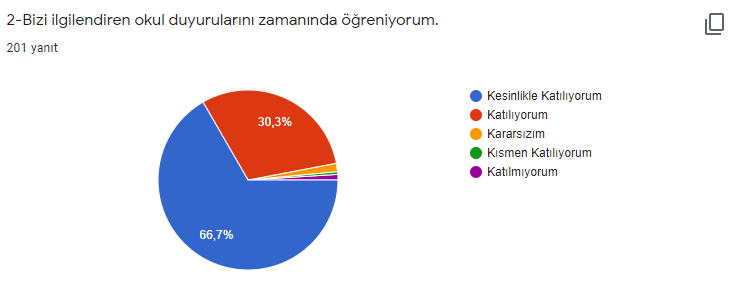 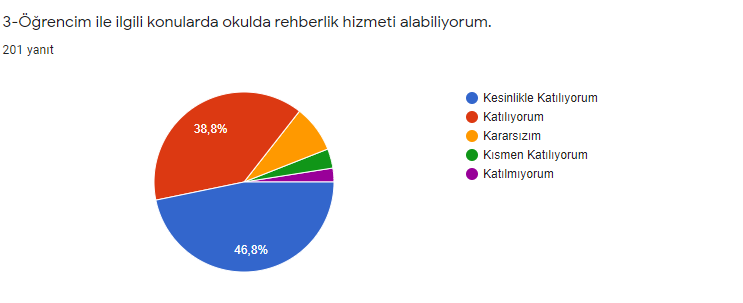 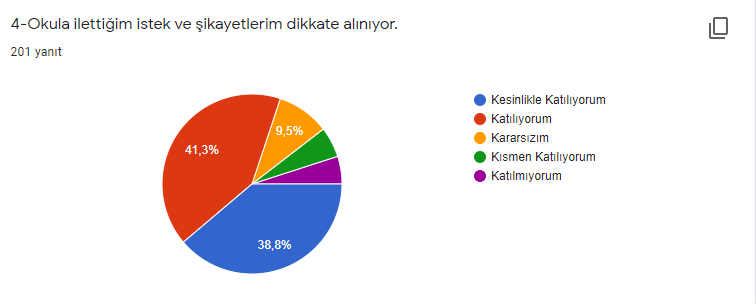 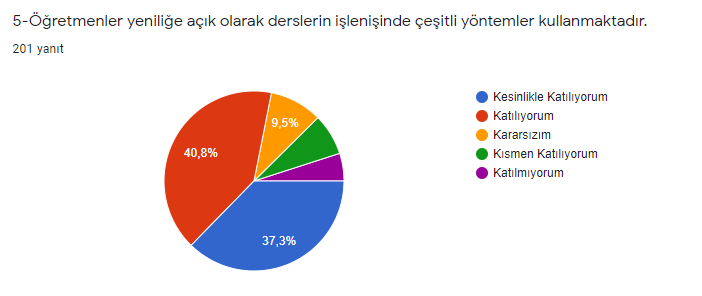 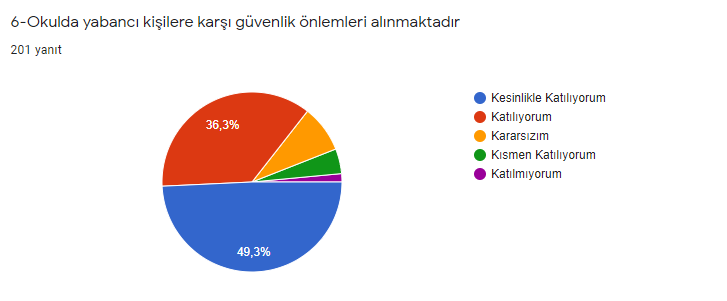 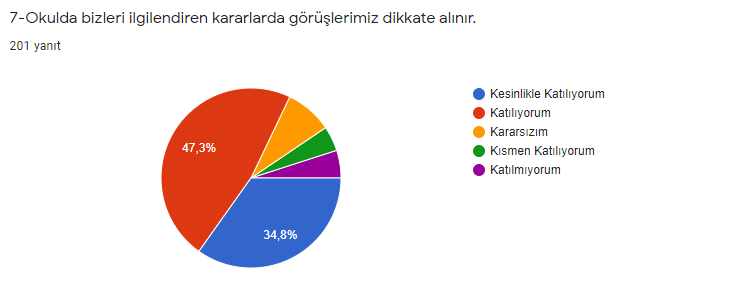 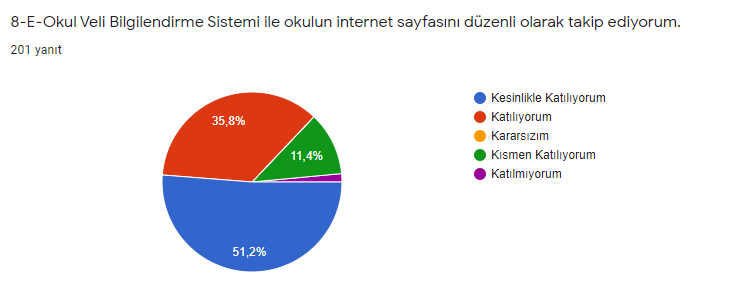 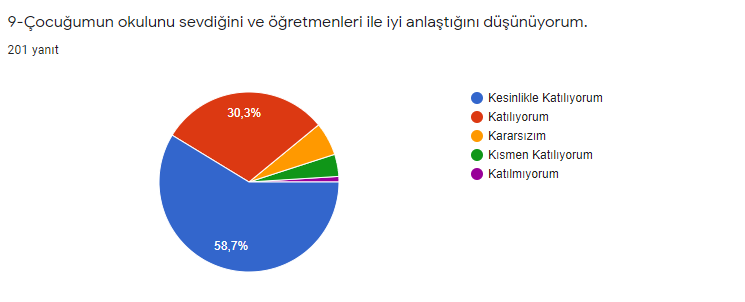 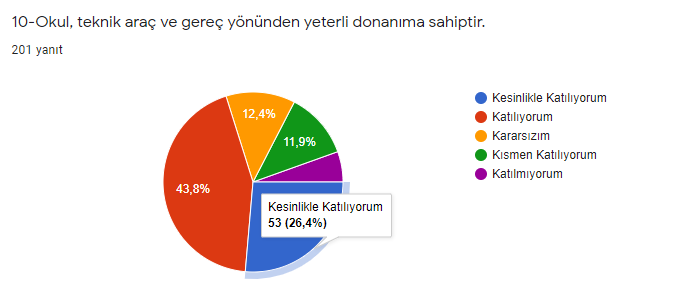 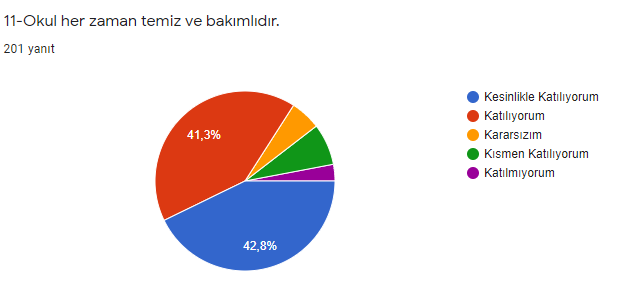 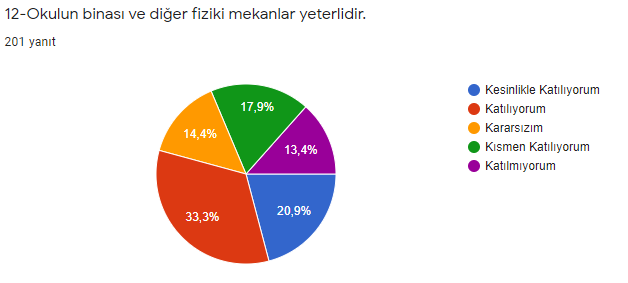 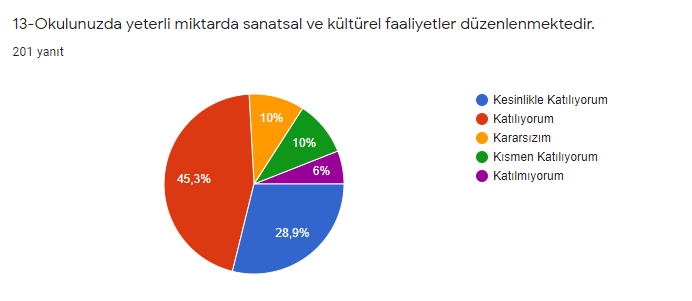 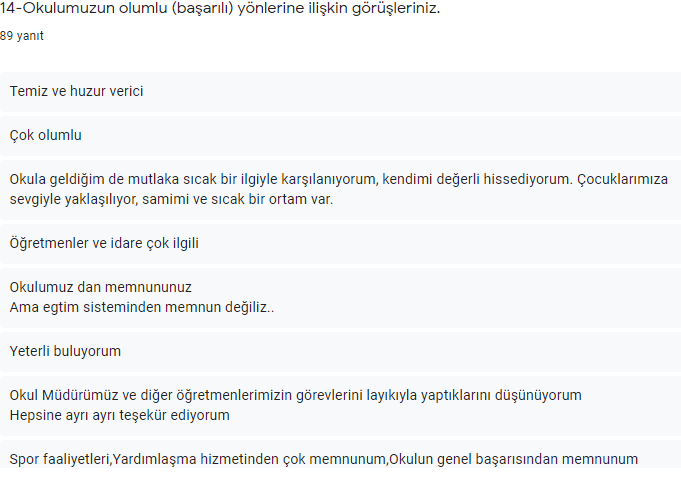 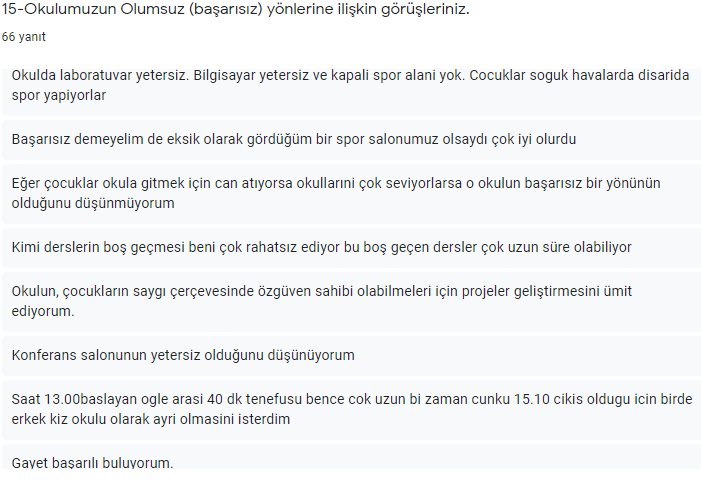 GZFT (Güçlü, Zayıf, Fırsat, Tehdit) Analizi Okulumuzun temel istatistiklerinde verilen okul künyesi, çalışan bilgileri, bina bilgileri, teknolojik kaynak bilgileri ve gelir gider bilgileri ile paydaş anketleri sonucunda ortaya çıkan sorun ve gelişime açık alanlar iç ve dış faktör olarak değerlendirilerek GZFT tablosunda belirtilmiştir. Dolayısıyla olguyu belirten istatistikler ile algıyı ölçen anketlerden çıkan sonuçlar tek bir analizde birleştirilmiştir.Kurumun güçlü ve zayıf yönleri donanım, malzeme, çalışan, iş yapma becerisi, kurumsal iletişim gibi çok çeşitli alanlarda kendisinden kaynaklı olan güçlülükleri ve zayıflıkları ifade etmektedir ve ayrımda temel olarak okul müdürü/müdürlüğü kapsamından bakılarak iç faktör ve dış faktör ayrımı yapılmıştır. İç Faktörler Güçlü YönlerZayıf YönlerDış Faktörler FırsatlarTehditlerGelişim ve Sorun AlanlarıGelişim ve sorun alanları analizi ile GZFT analizi sonucunda ortaya çıkan sonuçların planın geleceğe yönelim bölümü ile ilişkilendirilmesi ve buradan hareketle hedef, gösterge ve eylemlerin belirlenmesi sağlanmaktadır. Gelişim ve sorun alanları ayrımında eğitim ve öğretim faaliyetlerine ilişkin üç temel tema olan Eğitime Erişim, Eğitimde Kalite ve kurumsal Kapasite kullanılmıştır. Eğitime erişim, öğrencinin eğitim faaliyetine erişmesi ve tamamlamasına ilişkin süreçleri; Eğitimde kalite, öğrencinin akademik başarısı, sosyal ve bilişsel gelişimi ve istihdamı da dâhil olmak üzere eğitim ve öğretim sürecinin hayata hazırlama evresini; Kurumsal kapasite ise kurumsal yapı, kurum kültürü, donanım, bina gibi eğitim ve öğretim sürecine destek mahiyetinde olan kapasiteyi belirtmektedir.Gelişim ve sorun alanlarına ilişkin GZFT analizinden yola çıkılarak saptamalar yapılırken yukarıdaki tabloda yer alan ayrımda belirtilen temel sorun alanlarına dikkat edilmesi gerekmektedir.Gelişim ve Sorun AlanlarımızBÖLÜM III: MİSYON, VİZYON VE TEMEL DEĞERLEROkul Müdürlüğümüzün Misyon, vizyon, temel ilke ve değerlerinin oluşturulması kapsamında öğretmenlerimiz, öğrencilerimiz, velilerimiz, çalışanlarımız ve diğer paydaşlarımızdan alınan görüşler, sonucunda stratejik plan hazırlama ekibi tarafından oluşturulan Misyon, Vizyon, Temel Değerler; Okulumuz üst kurulana sunulmuş ve üst kurul tarafından onaylanmıştır.MİSYONUMUZ Öğrencilerimizi ülkemizin ve dünyamızın ihtiyaç duyduğu din, bilim, sanat ve kültür alanlarında yetkin, kültürel mirası değerlendirebilen, yaşanan hayatı yorumlayabilen, problemlere çözüm üretebilen ahlaki olgunluğa sahip fertler olarak yetiştirerek ortaöğretime hazırlamak.VİZYONUMUZ Bilgili, kültürlü, başarılı, kendine güvenen, kendi değerlerimizle birlikte insanlığın ortak kazanımları olan evrensel değerleri özümsemiş, yaratılanı yaratandan ötürü seven, insana, düşünceye, özgürlüğe, ahlaka, doğaya ve kültürel mirasa saygı duyan kişilikli gönül insanları yetiştirmek.TEMEL DEĞERLERİMİZ Öğrenci merkezli eğitim önceliğimizdir. Sağlıklı bir din anlayışının kaliteli bir eğitim-öğretim sürecinden geçtiğine inanıyoruz. “Oku, düşün ve anla.” en önemli prensiplerimizden biridir. Eğitimde baskıcı bir yaklaşımı değil, konuları çözümleyici ve yorumlayıcı bir yaklaşımı benimsiyoruz. Öğrencilerimizi topluma faydalı bireyler olarak yetiştirmenin öncelikle bizim sorunumuz olduğunun bilincindeyiz. Karşılıklı güven, farklılık ve görüş ayrılıklarını zenginlik olarak kabul etmek esastır. Dinî bilginin gerek modern gerekse geleneksel her türlü ön kabul ve hurafelerden uzak, ana kaynaklar ışığında verilmesi gerektiğinin bilincindeyiz. Düşünen, sorgulayan, inancını aklıyla bütünleştiren öğrencilerin yetişmesi için çalıyoruz. Din öğretiminde dinin bütünleştirici, huzur verici ve barışı sağlayıcı gücünü ortaya çıkarmalıyız. Şekilcilik ve sloganları değil, ahlakî öğretilerin felsefesini önemsiyoruz. Din öğretiminde sorunlara aceleci çözümlerle yaklaşmamaya çalışıyoruz. Niteliğin, nicelikten üstün olduğuna inanırız ve enerjimizi olumlu alanlarda ve insanlığa hizmet için harcıyoruz. Yönetici-öğretmen-öğrenci-veli (aile) ilişkisinde güven ortamı sağlamak için tüm tedbirleri alırız. BÖLÜM IV: AMAÇ, HEDEF VE EYLEMLERTEMA 1. EĞİTİM VE ÖĞRETİME ERİŞİM Bu tema altında akademik başarı, sınav kaygıları, sınıfta kalma, ders başarıları ve kazanımları, öğrencilerin bilimsel, sanatsal, kültürel ve sportif faaliyetleri yer almaktadır. STRATEJİK AMAÇ 1 : Öğrencilerin Okula devamının sağlanması ve akademik başarının artırılmasıSTRATEJİK HEDEF 1 : Öğrencilerin okula devamının sağlanması süreci  sonrasında Öğrenme kazanımlarını takip eden ve başta veli, okul ve öğrencilerimizin yakın çevresi olmak üzere tüm paydaşları sürece dâhil eden bir yönetim anlayışı ile öğrencilerimizin akademik başarıları artırılacaktırPerformans Göstergeleri EylemlerTEMA II: EĞİTİM VE ÖĞRETİMDE KALİTENİN ARTIRILMASIBu tema altında mesleki yeterliliğin geliştirilmesi, Türk dilini iyi kullanma ve ortaöğretime yerleştirme alanları bulunmaktadır.STRATEJİK AMAÇ 2 :    Öğrencilerimizin gelişen dünyaya uyum sağlayacak şekilde bilişsel, duyuşsal ve fiziksel bakımdan donanımlı bireyler olabilmesi ve eğitim öğretim hayatlarına devam edecekleri bir üst eğitim kurumuna yerleşmeleri ve Türkçe dilini iyi kullanmaları için eğitim ve öğretimde kalite artırılacaktır.STRATEJİK HEDEF 2.1 :    Kur’an-ı Kerim dersinden ve diğer mesleki derslerden müfredat çerçevesinde bütün öğrencilerin Kur’an-ı Kerim’i tecvit kurallarına uygun bir şekilde yüzüne okumalarını ve imam hatiplik görevlerini icra edecek düzeyde sure ve ayetleri ezberlemelerini sağlamak.Performans GöstergeleriEylemlerSTRATEJİK HEDEF 2.2 : Bir üst eğitim kurumlarına sınavla yerleşen öğrenci sayımızı arttırmak, öğrencilerin istedikleri alanda eğitim alabilecekleri okullara yönlendirmeleri yapmak.Performans GöstergeleriEylemlerSTRATEJİK HEDEF 2.3 :Öğrencilerimizin türkçe diline hakim olmalarını sağlayarak akıcı anlaşılır bir şekilde türkçe kelimeleri kullanmaları ve dilimizin yabancı kelimeler yüzünden bozulmasının önlenmesini sağlamakPerformans GöstergeleriEylemlerTEMA III: KURUMSAL KAPASİTESTRATEJİK AMAÇ 3 : Okulumuzun beşeri, mali, fiziki, akademik, sosyal , sportif ve teknolojik unsurları ile yönetim ve organizasyonu, eğitim ve öğretimin niteliğini ve eğitime erişimi yükseltecek biçimde geliştirilecektir.STRATEJİK HEDEF 3.1 : Okulun sosyal kültürel sportif ve akademik alanda  başarıları yükseltilecektir.EylemlerSTRATEJİK HEDEF 3.2 : Okulumuzun mali ve fiziksel altyapısı eğitim ve öğretim  sosyal ve sportif faaliyetlerinden beklenen sonuçların elde edilmesini sağlayacak biçimde sürdürülebilirlik ve verimlilik esasına göre geliştirilecektir.EylemlerPerformans göstergeleriEylemlerSTRATEJİK HEDEF 3.3 : Okulumuzun yönetsel süreçleri, etkin bir izleme ve değerlendirme sistemiyle desteklenen, katılımcı, şeffaf ve hesap verebilir biçimde geliştirilecektir.Performans göstergeleriEylemlerSTRATEJİK HEDEF 3.4 : Okulumuzda e-güvenlik eylem planı hazırlamak ;bu eylem planına göre egüvenlik politikası oluşturmak ve uygulamakV. BÖLÜM: MALİYETLENDİRME2019-2023 Stratejik Planı Faaliyet/Proje Maliyetlendirme TablosuVI. BÖLÜM: İZLEME VE DEĞERLENDİRMEOkulumuz Stratejik Planı izleme ve değerlendirme çalışmalarında 5 yıllık Stratejik Planın izlenmesi ve 1 yıllık gelişim planının izlenmesi olarak ikili bir ayrıma gidilecektir. Stratejik planın izlenmesinde 6 aylık dönemlerde izleme yapılacak denetim birimleri, il ve ilçe millî eğitim müdürlüğü ve Bakanlık denetim ve kontrollerine hazır halde tutulacaktır.Yıllık planın uygulanmasında yürütme ekipleri ve eylem sorumlularıyla aylık ilerleme toplantıları yapılacaktır. Toplantıda bir önceki ayda yapılanlar ve bir sonraki ayda yapılacaklar görüşülüp karara bağlanacaktır.Üst Kurul BilgileriÜst Kurul BilgileriEkip BilgileriEkip BilgileriAdı SoyadıUnvanıAdı SoyadıUnvanıŞadettin GÖKSUOkul MüdürüFatih AKBABAMüdür YardımcısıOrhan SARAÇMüdür YardımcısıHasan YAZICIBeden Eğitimi ÖğretmeniMehri YAŞARTürkçe ÖğretmeniNilhan ÖZERİngilizce ÖğretmeniAyşegül DERDİYOKFen Bilgisi ÖğretmeniBeytullah YİĞİTMatematik ÖğretmeniRuken BARLASÇEKİMatematik ÖğretmeniAysun KOÇOkul Aile Birliği TemsilcisiÜmran YILMAZMeslek DersleriHale GÖRÜMRehber Öğretmenİli:  İSTANBULİli:  İSTANBULİli:  İSTANBULİlçesi: ÇEKMEKÖYİlçesi: ÇEKMEKÖYİlçesi: ÇEKMEKÖYİlçesi: ÇEKMEKÖYİlçesi: ÇEKMEKÖYİlçesi: ÇEKMEKÖYAdres: Hamidiye M. Ulubatlı Hasan C. No: 22 Hamidiye M. Ulubatlı Hasan C. No: 22 Coğrafi Konum (Link)Coğrafi Konum (Link)Coğrafi Konum (Link)https://goo.gl/maps/3gWkg5Bqcnh1aSPt5https://goo.gl/maps/3gWkg5Bqcnh1aSPt5https://goo.gl/maps/3gWkg5Bqcnh1aSPt5Telefon Numarası: 216-6416810216-6416810Faks Numarası:Faks Numarası:Faks Numarası:216-6416814216-6416814216-6416814e- Posta Adresi:735394@gmail.com735394@gmail.comWeb sayfası adresi:Web sayfası adresi:Web sayfası adresi:www.msiho.mebk12.trwww.msiho.mebk12.trwww.msiho.mebk12.trKurum Kodu:735394735394Öğretim Şekli:Öğretim Şekli:Öğretim Şekli:Tam GünTam GünTam GünOkulun Hizmete Giriş Tarihi :  2012Okulun Hizmete Giriş Tarihi :  2012Okulun Hizmete Giriş Tarihi :  2012Toplam Çalışan SayısıToplam Çalışan SayısıToplam Çalışan Sayısı585858Öğrenci Sayısı:Kız301Öğretmen SayısıKadın333333Öğrenci Sayısı:Erkek403Öğretmen SayısıErkek131313Öğrenci Sayısı:Toplam704Öğretmen SayısıToplam464646Derslik Başına Düşen Öğrenci SayısıDerslik Başına Düşen Öğrenci Sayısı30Şube Başına Düşen Öğrenci SayısıŞube Başına Düşen Öğrenci SayısıŞube Başına Düşen Öğrenci SayısıŞube Başına Düşen Öğrenci Sayısı3030Öğretmen Başına Düşen Öğrenci SayısıÖğretmen Başına Düşen Öğrenci Sayısı15Şube Başına 30’dan Fazla Öğrencisi Olan Şube SayısıŞube Başına 30’dan Fazla Öğrencisi Olan Şube SayısıŞube Başına 30’dan Fazla Öğrencisi Olan Şube SayısıŞube Başına 30’dan Fazla Öğrencisi Olan Şube Sayısı66Öğrenci Başına Düşen Toplam Gider MiktarıÖğrenci Başına Düşen Toplam Gider MiktarıÖğretmenlerin Kurumdaki Ortalama Görev SüresiÖğretmenlerin Kurumdaki Ortalama Görev SüresiÖğretmenlerin Kurumdaki Ortalama Görev SüresiÖğretmenlerin Kurumdaki Ortalama Görev Süresi4-8 yıl4-8 yılUnvan*ErkekKadınToplamOkul Müdürü ve Müdür Yardımcısı33Branş Öğretmeni133144Rehber Öğretmen22İdari Personel (Memur)112Yardımcı Personel 246Güvenlik Personeli11Toplam Çalışan Sayıları193958Okul BölümleriOkul BölümleriÖzel AlanlarVarYokOkul Kat Sayısı5Çok Amaçlı SalonXDerslik Sayısı24Çok Amaçlı SahaXDerslik Alanları (m2)18KütüphaneXKullanılan Derslik Sayısı24Fen LaboratuvarıXŞube Sayısı24Bilgisayar LaboratuvarıXİdari Odaların Alanı (m2)28 m2İş Atölyesi20m2Öğretmenler Odası (m2)50 m2Beceri AtölyesiXOkul Oturum Alanı (m2)3368 m2PansiyonXOkul Bahçesi (Açık Alan)(m2)400 m2Okul Kapalı Alan (m2)815 m2Sanatsal, bilimsel ve sportif amaçlı toplam alan (m2)100 m2Kantin (m2)50 m2Tuvalet Sayısı32Diğer (………….)SINIFIKızErkekToplamSINIFIKızErkekToplam5-A30307-A21215-B29297-B30305-C25257-C28285-D25257-D28285-E26267-E27276-A28287-F39396-B28287-G36366-C24247-H36366-D25258-A31316-E24248-B31316-F35358-C30306-G38388-D3535Akıllı Tahta Sayısı27TV Sayısı5Masaüstü Bilgisayar Sayısı6Yazıcı Sayısı7Taşınabilir Bilgisayar Sayısı10Fotokopi Makinesi Sayısı2Projeksiyon Sayısı2İnternet Bağlantı HızıYıllarGelir MiktarıGider Miktarı2017229.152 TL182.815 TL2018236.477 TL194.994 TLÖğrenciler1. Öğrenci sayısının sınıflarda dengeli dağılımı 2. Öğrencilerin Okulu benimsemesi3.Öğrencilerin yapılan faaliyetlere gönüllü olarak katılmaları 4.Yıl boyunca sosyal, kültürel ve eğitsel faaliyetlere katılan öğrencilere katılım belgesi ve başarı belgesi verilmektedir 5.Yurt çapında düzenlenen proje yarışmalarına öğrenciler teşvik edilmektedir.6. Okulumuzda her öğrenciye ait dolap bulunmasıÇalışanlar1. Güçlü ve deneyimli öğretmen kadrosu 2. Çalışanlarımızın uyumlu ve iş birliği içinde çalışma ve kurum kültürüne sahip olması3. Öğretmen yönetici iş birliğinin güçlü olmasıVeliler1. Okul Aile İşbirliğine önem veren velilerimizin olması2. Veli iletişiminin güçlü olması3. Okul Aile Birliğinin aktif çalışması4.Velilerin okulu benimsemiş olması 5.Velilerle iletişimde mesaj sisteminin aktif kullanılmasıBina ve Yerleşke1. Konum olarak merkezi bir yerleşim yerinde olması2. Okul fiziki yapısının iyi durumda olması3. Sınıflardaki öğrenme merkezlerinin okul öncesi eğitim programına göre oluşturulmuş olması4. Okula ulaşımın kolay olması5. Okul bahçesinin dış mekan etkinlikleri için uygun olması 6.Çok sayıda çeşidi bol kitapların olduğu ve aktif olarak kullanılan bir kütüphanemiz vardır.7. Okulumuzun iç ve dış bölümleri çeşitli noktalara kurulan kamera ile izlenmektedir.8. Engelli öğrencilerimiz için bina girişi rampa, asansör ve engelli tuvaleti bulunması.Donanım1. ADSL bağlantısının olması2. Güvenlik kameralarının olması3. Her sınıfta akıllı tahtaların bulunmasıBütçe1. Okul bütçesinin var olması ve bütçenin veli katkılarıyla oluşmasıYönetim Süreçleri1. Yönetim kadrosunun kadrolu yöneticilerden oluşması2. Şeffaf, paylaşımcı, değişime açık bir yönetim anlayışının bulunması3. Komisyonların etkin çalışması4. Yeniliklerin okul yönetimi ve öğretmenler tarafından takip edilerek uygulanmasıİletişim Süreçleri1. Dış paydaşlara yakın bir konumda bulunması2. Okulun diğer okul ve kurumlarla işbirliği içinde olması3. Okul yönetici ve öğretmenlerinin ihtiyaç duyduğunda İlçe Milli Eğitim Müdürlüğü yöneticilerine ulaşabilmesi4. Okul Aile Birliğinin iş birliğine açık olması5. STK ve yerel yönetimlerle işbirliği içinde olunması6. Üniversite ile işbirliğinde olunmasıDiğer1. Rehberlik servisinin aktif çalışması2. Temizlik ve hijyene dikkat edilmesi 3. Çeşitli proje ve uygulamalar kapsamında okulun pilot okul olarak seçilmesi4. Okulumuzun güçlü bir bilgi birikimine ve deneyime sahip olması5. Öğretmenlik deneyimi ve beceri eğitimi için öğretmen adayı öğrencilerinin okulumuzda eğitim alıyor olması6. Beyaz Bayrak ve çevre dostu okul olmamızÖğrenciler1. Öğrenciler arası sosyal - kültürel ve sosyal-ekonomik farklılıklar2. Öğrencilerin şiddet içeren yayınlar izlemesi3. Teknolojik aletlere bağımlılığın artışı4 .Öğrencilerin bazı derslere karşı ilgisiz oluşuÇalışanlar1. Okul Personeline yönelik okul dışı etkinliklerin eğitimden dolayı yetersiz olması2. Bireysel performansların takdir ve ödüllendirmelerinin okul dışı üst yönetimleri tarafından yapılamaması3. Çalışanların katıldığı hizmet içi eğitimlerin yetersiz oluşuVeliler1. Velilerin okul ve eğitim öğretime yönelik olumsuz tutumları2. Çevrenin ve ailelerin okuldan yüksek beklentileri3. Velilerin sürekli eğitim öğretim dışı hususlarda öğrencileri hakkında öğretmenlerden bilgi talep etmesi4. Parçalanmış ailelere mensup öğrenci sayısının fazlalığıBina ve Yerleşke1. Okulun cadde üzerinde bulunmasından kaynaklanan güvenlik sorunu3. Okul binasının farklı etkinlikler yapmak için uygun olmaması4. Servis araç yolunun olmamasıDonanım1. Konferans salonunun olmaması2. Okulda bir spor salonunun olmaması3. İnternet erişim kısıtlılığı4. Rehberlik servisinin fiziki koşullarının yetersizliği5. Okul çatısının dış etkilere açık olması nedeniyle onarım ihtiyacı6. Destek eğitim odalarının olmamasıBütçe1. Okulun temizlik, personel, beslenme ve benzeri ihtiyaçları için veliler tarafından verilen ücretin yetersiz kalması 2. Sosyal etkinliklerin çeşitlendirilebilmesi için yeterli kaynağın olmamasıYönetim Süreçleri1. Personel verimliliğinin arttırılmasıDiğerEkolojikÇekmeköy ikliminin yıl boyunca kesintisiz eğitim-öğretim şartlarına uygun olmasıPolitikSiyasi erkin, bazı bölgelerdeki eğitim ve öğretime erişim hususunda yaşanan sıkıntıların çözümünde olumlu katkı sağlamasıEkonomikEğitim öğretim ortamları ile hizmet birimlerinin fiziki yapısının geliştirilmesini ve eğitim yatırımların artmasının sağlamasıSosyolojikKitlesel göç ile gelen bireylerin topluma uyumunu kolaylaştıran sosyal yapıTeknolojikTeknoloji aracılığıyla eğitim öğretim faaliyetlerinde ihtiyaca göre altyapı, sistem ve donanımların geliştirilmesi ve kullanılması ile öğrenme süreçlerinde dijital içerik ve beceri destekli dönüşüm imkânlarına sahip olunmasıMevzuat-YasalBakanlığın mevzuat çalışmalarında yeni sisteme uyum sağlamada yasal dayanaklara sahip olmasıEkolojikÇevre duyarlılığı olan kuramların MEB ile iş birliği yapması, uygulanan müfredatta çevreye yönelik tema ve kazanımların bulunmasıPolitikEğitim politikalarına ilişkin net bir uzlaşı olmamasıEkonomikEğitim kaynaklarının kullanımının etkili ve etkin planlanamaması, diğer kurumlar ve sivil toplumun eğitime finansal katkısının yetersizliği, bölgeler arası ekonomik gelişmişlik farklılığıSosyolojikKamuoyunun eğitim öğretimin kalitesine ilişkin beklenti ve algısının farklı olmasıTeknolojikHızlı ve değişken teknolojik gelişmelere zamanında ayak uydurulmanın zorluğu, öğretmenler ile öğrencilerin teknolojik cihazları kullanma becerisinin istenilen düzeyde olmaması, öğretmen ve öğrencilerin okul dışında teknolojik araçlara erişiminin yetersizliğiMevzuat-YasalDeğişen mevzuatı uyumlaştırmak için sürenin sınırlı oluşu EkolojikToplumun çevresel risk faktörleri konusunda kısmi duyarsızlığı, çevre farkındalığının azlığıEğitime ErişimEğitimde KaliteKurumsal KapasiteOkullaşma OranıAkademik BaşarıKurumsal İletişimOkula Devam/ DevamsızlıkSosyal, Kültürel ve Fiziksel GelişimKurumsal YönetimOkula UyumDeğerler EğitimiBina ve YerleşkeÖzel Eğitime İhtiyaç Duyan BireylerSınıf TekrarıDonanımYabancı Öğrencilerİstihdam Edilebilirlik ve YönlendirmeTemizlik, HijyenHayat Boyu ÖğrenmeÖğretim Yöntemleriİş Güvenliği, Okul GüvenliğiOkul KontenjanıDers Araç GereçleriTaşıma ve servisPaydaş MemnuniyetiUlusal ve Uluslar Arası Yarışmalar, ProjelerOkul Dışı Öğrenme OrtamlarıSportif Faaliyetler 1. TEMA: EĞİTİM VE ÖĞRETİME ERİŞİM 1. TEMA: EĞİTİM VE ÖĞRETİME ERİŞİM1OKULA DEVAMIN SAĞLANMASI VE AKADEMİK BAŞARININ ARTTIRILMASI2. TEMA: EĞİTİM VE ÖĞRETİMDE KALİTE2. TEMA: EĞİTİM VE ÖĞRETİMDE KALİTE   1  MESLEKİ YETERLİLİĞİN ARTTIRILMASI2ORTAÖĞRETİMDE SINAVLI OKULLARA  YERLEŞTİRME ORANININ ARTTIRILMASI3TÜRK DİLİNİ İYİ KULLANMA3. TEMA: KURUMSAL KAPASİTE3. TEMA: KURUMSAL KAPASİTE1GÜVENLİ OKUL2BAŞARI VE MUTLULUK3  VELİ-OKUL İŞBİRLİĞİNİN SAĞLANMASI4SOSYAL FAALİYETLERİ ARTTIRMA5OKUL ÇEVRESİNİ DÜZENLEME6SPORTİF FALİYETLERİN GELİŞTİRME7EĞİTİM ve KÜLTÜR MERKEZİ OLMANoPERFORMANS GÖSTERGESİPERFORMANS GÖSTERGESİMevcutHEDEFHEDEFHEDEFHEDEFHEDEFNoPERFORMANS GÖSTERGESİPERFORMANS GÖSTERGESİ201820192020202120222023PG.1.1.1Kayıt bölgesindeki öğrencilerden okula kayıt yaptıranların oranı (%)Kayıt bölgesindeki öğrencilerden okula kayıt yaptıranların oranı (%)202025253035PG.1.1.2Okulumuz için belirlenen kontenjan doluluk oranı (%)Okulumuz için belirlenen kontenjan doluluk oranı (%)8085859095100PG.1.1.3Okula yeni başlayan öğrencilerden uyum eğitimine katılanların oranı (%)Okula yeni başlayan öğrencilerden uyum eğitimine katılanların oranı (%)8085100100100100PG.1.1.4Bir eğitim ve öğretim döneminde özürlü ve özürsüz 20 gün ve üzeri devamsızlık yapan öğrenci oranı (%)PG.1.1.4.1 5. Sınıf863000PG.1.1.4Bir eğitim ve öğretim döneminde özürlü ve özürsüz 20 gün ve üzeri devamsızlık yapan öğrenci oranı (%)PG.1.1.4.2 6. Sınıf531000PG.1.1.4Bir eğitim ve öğretim döneminde özürlü ve özürsüz 20 gün ve üzeri devamsızlık yapan öğrenci oranı (%)PG.1.1.4.3 7. Sınıf953200PG.1.1.4Bir eğitim ve öğretim döneminde özürlü ve özürsüz 20 gün ve üzeri devamsızlık yapan öğrenci oranı (%)PG.1.1.4.4 8. Sınıf210000PG.1.1.4Bir eğitim ve öğretim döneminde özürlü ve özürsüz 20 gün ve üzeri devamsızlık yapan öğrenci oranı (%)PG.1.1.4.5 Toplam (Genel)24157000PG.1.1.4Bir eğitim ve öğretim döneminde özürlü ve özürsüz 20 gün ve üzeri devamsızlık yapan öğrenci oranı (%)PG.1.1.4.6 Yabancı öğrenci521000PG.1.1.5Okulun engelli bireylerin kullanımına uygunluğu (Evet: 1 - Hayır: 0) (Engelli rampası, engelli tuvaleti, engelli asansörü/lift)Okulun engelli bireylerin kullanımına uygunluğu (Evet: 1 - Hayır: 0) (Engelli rampası, engelli tuvaleti, engelli asansörü/lift)XXXXXXNoEylem İfadesiEylem SorumlusuEylem Tarihi1.1.1Kayıt bölgesinde yer alan öğrencilerin tespiti için çalışmalar yapılacaktır.Orhan SARAÇ01.NİSAN 30 MAYIS1.1.2Devamsızlık yapan öğrencilerin tespiti ve erken uyarı sistemi için çalışmalar yapılacaktır.FATİH AKBABAEĞİTİM ÖĞRETİM YILI BOYUNCA1.1.3Devamsızlık yapan öğrencilerin velileri ile özel toplantı ve görüşmeler yapılacaktır.HALE GÖRÜMEĞİTİM ÖĞRETİM YILI BOYUNCA1.1.4Okulun, engelli bireylerin kullanımına yönelik tuvalet, rampa, asansör/lift vb. eksiklikleri tamamlanacaktır.ORHAN SARAÇEĞİTİM ÖĞRETİM YILI BOYUNCA1.1.5Özel eğitime ihtiyaç duyan öğrenci ve ailelerine yönelik RAM’dan destek alınarak eğitim ve bilgilendirme faaliyetleri yapılacaktır.NECİBE YAYLAEĞİTİM ÖĞRETİM YILI BOYUNCANoPERFORMANS GÖSTERGESİPERFORMANS GÖSTERGESİMevcutHEDEFHEDEFHEDEFHEDEFHEDEFNoPERFORMANS GÖSTERGESİPERFORMANS GÖSTERGESİ201820192020202120222023PG.2.1.1Yılsonu başarı puanı ortalamaları(mesleki derslerPG.2.1.1.1 5. sınıf yılsonu başarı puanı ortalamaları (Mesleki dersler)85879095100100PG.2.1.1Yılsonu başarı puanı ortalamaları(mesleki derslerPG.2.1.1.2 6. sınıf yılsonu başarı puanı ortalamaları (Mesleki dersler)80859295100100PG.2.1.1Yılsonu başarı puanı ortalamaları(mesleki derslerPG.2.1.1.3 7. sınıf yılsonu başarı puanı ortalamaları Mesleki dersler)869195100100100PG.2.1.1Yılsonu başarı puanı ortalamaları(mesleki derslerPG.2.1.1.4 8. sınıf yılsonu başarı puanı ortalamaları (Mesleki dersler)888992100100100PG.2.1.2Mesleki derslerPG.2.1.2.1 Açılan destekleyici eğitim kurs (DYK) sayısı (Ders sayısı)4778910PG.2.1.2Mesleki derslerPG.2.1.2.2 Destekleme yetiştirme kurslarına katılan (DYK) öğrenci oranı (%)101525404560PG.2.1.3Mesleki yarışmalara katılan öğrenci sayısıMesleki yarışmalara katılan öğrenci sayısı25709012120200300PG.2.1.4Değerler eğitimiPG.2.1.4.1 Değerler Eğitimi kapsamında düzenlenen faaliyet sayısı41825405050PG.2.1.4Değerler eğitimiPG 2.1.4.2 Değerler Eğitimi kapsamında düzenlenen faaliyetlere katılan öğrenci oranı (%)50150150200300450PG.2.1.5Kuranı kerimi okumayı bilmeyen öğrenci sayısıKuranı kerimi okumayı bilmeyen öğrenci sayısı60504030200NoEylem İfadesiEylem SorumlusuEylem Tarihi2.1.1Öğrencilere mesleki bilgilendirmenin yapılmasıGÖKHAN ERENOĞLUEĞİTİM ÖĞRETİM YILI BOYUNCA2.1.2Mesleki derslerden açılan kurs sayısının arttırılması FATİH AKBABAEKİM-ŞUBAT2.1.3Mesleki tatbikat ve gezilerin artırılmasıORHAN SARAÇEĞİTİM ÖĞRETİM YILI BOYUNCA2.1.4Mesleki Ders başarısı düşük olan öğrencilerin Rehberlik Servisi ile görüşmesi sağlanacaktır.REHBERLİK SERVİSİEĞİTİM ÖĞRETİM YILI BOYUNCA2.1.5Müftülük ve çevre camiii imamlarıyla işbirliği yaparak öğrencilerin mesleki tatbikatlara götürülmesini sağlamakGÖKHAN ERENOĞLUEĞİTİM ÖĞRETİM YILI BOYUNCANoPERFORMANS GÖSTERGESİPERFORMANS GÖSTERGESİMevcutHEDEFHEDEFHEDEFHEDEFHEDEFNoPERFORMANS GÖSTERGESİPERFORMANS GÖSTERGESİ201820192020202120222023PG.2.2.1Ortaöğretime devam  durumları(%)Ortaöğretime devam  durumları(%)909595100100100PG.2.2.2Öğrencilerin yerleştiği okullarPG.2.2.2.1 Sınavla öğrenci alan okullara yerleşme durumları(%)231825253040PG.2.2.2Öğrencilerin yerleştiği okullarPG.2.2.2.2 Sınavsz öğrenci alan okullara yerleşme durumları(%)778275757060PG.2.2.2Öğrencilerin yerleştiği okullarPG.2.2.3Okul veli işbirliği toplantı göstergeleriPG.2.2.3.1 Sınıf Veli-Okul Aile Birliği, toplantı sayısı46881010PG.2.2.3Okul veli işbirliği toplantı göstergeleriPG.2.2.3.2 Sınıf Veli-Okul Aile Birliği toplantılarına katılan veli oranı (%)101525354560PG.2.2.4Kafes programına katılan öğrenci sayısı(%)Kafes programına katılan öğrenci sayısı(%)1810202540PG.2.2.5Yetiştirme kurslarına katılan öğrenci sayısı(%)Yetiştirme kurslarına katılan öğrenci sayısı(%)5810152020NoEylem İfadesiEylem SorumlusuEylem Tarihi2.2.1Oreta öğretim kurumları tanıtım toplantıları yapılacaktırREHBERLİK SERVİSİEĞİTİM ÖĞRETİM YILI BOYUNCA2.2.2Bir üst kuruma yerleşen mezunların okullarını tanıtmasıORHAN SARAÇ2. DÖNEM 2.2.3Rehberlik servisinin öğrenci velilerine yönelik bilgilendirme seminerleri düzenlemesiREHBERLİK SERVİSİEĞİTİM ÖĞRETİM YILI BOYUNCA2.2.4Öğrencilerin okulda daha dsiplinli ve programlı bir şekilde sınava hazırlanmalarına yönelik olarak kafes programının uygulanmaya başlanmasıFATİH AKBABAORHAN SARAÇREHBERLİK SEVİSİEĞİTİM ÖĞRETİM YILI BOYUNCA2.2.5Öğrencilerin yetiştirme kurslarına katılmasını teşvik edici çalışmalarFATİH AKBABAEĞİTİM ÖĞRETİM YILI BOYUNCANoPERFORMANS GÖSTERGESİMevcutHEDEFHEDEFHEDEFHEDEFHEDEFNoPERFORMANS GÖSTERGESİ201820192020202120222023PG.2.3.1Okulda bir yılda 5 ve üzeri kitap okuyan öğrenci (%)101525405070PG 2.3.2Kütüphaneden faydalanan öğrenci oranı(%)202530355075PG2.3.3Türkçe yarışmalarına katılan öğrenci oranı (%)3512182540PG2.3.4Türkçe ders ortalaması 75 ve üstü olan öğrenci oranı (%)405060708090NoEylem SorumlusuEylem Tarihi2.3.1.Öğrencilerin kitap okumalarını arttırıcı faaliyetlerin düzenlenmesiTÜRKÇE ZÜMRESİEĞİTİM ÖĞRETİM YILI BOYUNCA2.3..2Kütüphaneye güncel kitaplar alınarak öğrencilerin kütüphanede daha fazla zaman geçirmelerini sağlamakTÜRKÇE ZÜMRESİEĞİTİM ÖĞRETİM YILI BOYUNCA2.3.3Okul içi ve okul dışı sosyal etkinlik ve yarışmalara öğrencilerin katılımını teşvik etmekTÜRKÇE ZÜMRESİEĞİTİM ÖĞRETİM YILI BOYUNCA2.3.4Öğrencilerin türkçe dersine olan ilgisini artırmak ve destekleme ve yatiştirme kurslarında türkçe dersinin kurs ve öğrenci sayısını arttırmakFATİH AKBABAORHAN SARAÇTÜRKÇE ZÜMRESİEĞİTİM ÖĞRETİM YILI BOYUNCANoPERFORMANS GÖSTERGESİPERFORMANS GÖSTERGESİMevcutHEDEFHEDEFHEDEFHEDEFHEDEFNoPERFORMANS GÖSTERGESİPERFORMANS GÖSTERGESİ201820192020202120222023PG.3.1.1Okulun akademik not ortalamasıOkulun akademik not ortalaması758285859095PG.3.1.2Okulda düzenlenen yarışmalara katılımPG.2.2.2.1 Sosyal etkinliklere katılım(%)101518253545PG.3.1.2Okulda düzenlenen yarışmalara katılımPG.2.2.2.2 sportif etkinliklere katılım(%)253550506580PG.3.1.3Okul dışı yapılan yarışmalara katılımPG.2.2.3.1 Okul dışı yapılan sosyal kültürel yarışmalara katılım oranı(%)5812202535PG.3.1.3Okul dışı yapılan yarışmalara katılımPG.2.2.3.2 Okul dışı yapılan sportif yarışmalara katılım  oranı (%)152025354050PG.3.1.4Sanatsal, bilimsel, kültürel ve sportif alanlarda en az bir faaliyete katılımPG.2.2.4.1 Bilimsel faaliyete katılan öğrenci oranı (%)5815202530PG.3.1.4Sanatsal, bilimsel, kültürel ve sportif alanlarda en az bir faaliyete katılımPG.2.2.4.2 Kültürel faaliyete katılan öğrenci oranı (%)5915202530PG.3.1.4Sanatsal, bilimsel, kültürel ve sportif alanlarda en az bir faaliyete katılımPG.2.2.4.3 Sanatsal faaliyete katılan öğrenci oranı (%)51215202530PG.3.1.4Sanatsal, bilimsel, kültürel ve sportif alanlarda en az bir faaliyete katılımPG.2.2.4.4 Sportif faaliyete katılan öğrenci oranı (%)102025354560PG.3.1.5Sosyal sorumluluk faaliyet göstergeleriPG.2.2.5.1 Okulun katıldığı sosyal sorumluluk ve gönüllülük çalışma/proje sayısı1355710PG.3.1.5Sosyal sorumluluk faaliyet göstergeleriPG.2.2.5.2 Sosyal sorumluluk ve gönüllülük çalışmalarına/projelerine katılan öğrenci oranı (%)51525253550PG.3.1.6Kütüphaneden yararlanan öğrenci oranı (%)Kütüphaneden yararlanan öğrenci oranı (%)354560607590NoEylem İfadesiEylem SorumlusuEylem Tarihi3.1.1Akademik başarıyı arttırmak için destekleme ve yetiştirme kurs sayıları arttırılacaktırFATİH AKBABAEĞİTİM ÖĞRETİM YILI BOYUNCA3.1.2Okulda yapılan kültürel ve sportif faaliyet sayısının arttirılmasıSOSYAL ETKİNLİK KOMİSYONUEĞİTİM ÖĞRETİM YILI BOYUNCA3.1.3Okul dışı yapılan yarışmalara katılımın arttırılması.ORHAN SARAÇEĞİTİM ÖĞRETİM YILI BOYUNCA3.1.4Bilimsel ve sanatsal faaliyet sayılarını arttırılması için çalışmaların yapılmasıSOSYAL ETKİNLİK KOMİSYONUEĞİTİM ÖĞRETİM YILI BOYUNCA3.1.5Sosyal sorumluluk projesine  katılan öğrenci sayısının arttırılacakORHAN SARAÇEĞİTİM ÖĞRETİM YILI BOYUNCA3.1.6Kütüphanenin kitap sayısı arttırılacak güncel kitaplar ile desteklenecekTÜRKÇE ZÜMRESİEĞİTİM ÖĞRETİM YILI BOYUNCANoPERFORMANS GÖSTERGESİMevcutHedefHedefHedefHedefHedefNoPERFORMANS GÖSTERGESİ201820192020202120222023PG.3.2.1Öğrenci başına düşen sosyal, sanatsal, sportif ve kültürel faaliyet alanı (metrekare)3344510PG.3.2.2Okul gelirlerinin, giderleri karşılama oranı (%)100100100100100100PG.3.2.3Öğrenci başına düşen harcama miktarı150200250300400500PG.3.2.4Bakım ve onarım ihtiyaçlarının giderilme oranı (%)5060708090100PG.3.2.5Donatım ihtiyaçlarının giderilme oranı (%)204050707590PG.3.2.6Tasarım Beceri Atölyesi sayısı002357PG.3.2.7Öğrenci sayısı 30’dan fazla olan şube oranı (%)2020151050PG.3.2.8Acil durum eğitimleri (tatbikat, seminer, planlama vs) kapsamında yapılan faaliyet sayısı41520253035PG.3.2.9Z kütüphanesi bulunma durumu (Evet: 1, Hayır: 0)111222PG.3.2.12Beyaz Bayrağa sahiplik durumu (Evet: 1, Hayır: 0)111111PG.3.2.10Enerji verimliliğine yönelik etkinlik sayısı258101214PG.3.2.11Taşımalı eğitimden yararlanan öğrenci oranı (%)252520181510PG.3.2.12Okul kantini ve yemekhaneden yararlanan öğrencilerin memnuniyet oranı (%)455050556060NoEylem İfadesiEylem SorumlusuEylem Tarihi3.2.1Öğrenci başına düşen sosyal, sanatsal, sportif ve kültürel alanlar iyileştirilip artırılacaktır.OKUL İDARESİEĞİTİM ÖĞRETİM YILI BOYUNCA3.2.2Tasarım beceri atölyesi kurularak etkin kullanımı sağlanacaktır.OKUL İDARESİEĞİTİM ÖĞRETİM YILI BOYUNCA3.2.3Okul bakım onarım ihtiyaçları zamanında karşılanacaktır.OKUL İDARESİSÖMESTİR VE YAZ TATİLİ3.2.4Okul sağlığı ve güvenliği için gerekli düzenlemeler yapılacaktır.REHBERLİ SERVİSİEĞİTİM ÖĞRETİM YILI BOYUNCA3.2.5Tasarruf tedbirleri hakkında öğrenci farkındalığı artırılacaktır.OKUL İDARESİOKUL AİLE BİRLİĞİEĞİTİM ÖĞRETİM YILI BOYUNCA3.2.6Acil durum eğitimlerinin sayısı artırılacaktır.SİVİL SAVUNMA KULÜBÜEĞİTİM ÖĞRETİM YILI BOYUNCA3.2.9Okul sağlığı ve güvenliği için gerekli düzenlemeler yapılacaktır.OKUL İDARESİ HER AYIN İLK HAFTASI3.2.10Çok amaçlı salon, kütüphane, destek odası, spor odası vb alanların bakımı yapılacaktır.OKUL İDARESİHER AY3.2.11Okul kantini ve yemekhane sık sık denetlenecek, çalışan personele yönelik eğitimler verilmesi sağlanacaktır.OKUL İDARESİHER AY3.2.12Enerji verimliliği ve tasarrufu konusunda öğrenci farkındalığı için çalışmalar yapılacaktır.OKUL İDARESİEĞİTİM ÖĞRETİM YILI BOYUNCA3.2.13Okul güvenlik kameralarının sürekli kontrolü ve bakımı yapılacaktır.OKUL İDARESİHER AY3.2.14İş güvenliği kapsamında okulun tüm birimlerinin risk analizi yapılacak ve gerekli tedbirler alınacaktır.OKUL İDARESİHER AY3.2.16İl/İlçe Sağlık Müdürlüğü ile iş birliği içerisinde belirli periyotlarla tüm personel ve öğrencilere yönelik hijyen eğitimleri düzenlenecektir.REHBERLİK SERVİSİEĞİTİM ÖĞRETİM YILI BOYUNCANoPERFORMANS GÖSTERGESİMevcutHedefHedefHedefHedefHedefNoPERFORMANS GÖSTERGESİ201820192020202120222023PG.3.3.1Paydaşların karar alma süreçlerine katılımı için gerçekleştirilen faaliyet sayısı81215202530PG.3.3.2Okul internet sayfasının görüntülenme sayısı180250300400500750PG.3.3.3Veli toplantılarına katılım oranı (%)757882859095PG.3.3.4İşbirliği yapılan Belediye, STK, üniversite ve diğer kurumsal paydaş sayısı35404560658040PG.3.3.5Kalite Takip Sistemi genel memnuniyet oranı (%) (İmam Hatip Ortaokulu)606575809095NoEylem İfadesiEylem SorumlusuEylem Tarihi3.3.1Karar alma süreçlerine paydaşların katılımı sağlanacaktır.OKUL İDARESİEĞİTİM ÖĞRETİM YILI BOYUNCA3.3.2Okul WEB sitesi güncelleme çalışmaları yapılacaktır.BİLİŞİM VE İNTERNET KULÜBÜEĞİTİM ÖĞRETİM YILI BOYUNCA3.3.3Velilerin toplantılara katılımını sağlayabilmek için bilgilendirme toplantıları gerçekleştirilecek, iletişim araçlarından faydalanılacaktır.OKUL İDARESİREHBERLİK SERVİSİSEĞİTİM ÖĞRETİM YILI BOYUNCA3.3.4Belediye, STK, üniversite ve diğer kurumsal paydaşlarla işbirliği yapılacaktır.OKUL İDARESİOKUL AİLE BİRLİĞİEĞİTİM ÖĞRETİM YILI BOYUNCANoPERFORMANS GÖSTERGESİMevcutHedefHedefHedefHedefHedefNoPERFORMANS GÖSTERGESİ201820192020202120222023PG.3.4.1E-güvenlik politikaları çerçevesinde öğretmen,öğrenci ve velilere yönelik güvenli internet ile aşlakalı yapılan seminerlere katılım oranı71014172025PG.3.4.2Öğrencilere yönelik Güvenli internet etkinliklerine katılım oranları100100140225300500PG.3.4.3E Güvenlik uyarı levhaları ve buna benzer uyarıcı işret ve bilgilendirme yazı çalışmaları-37101525NoEylem İfadesiEylem SorumlusuEylem Tarihi3.4.1E-Güvenlik eylem planı hazırlamakOKUL İDARESİEĞİTİM ÖĞRETİM YILI BOYUNCA3.4.1E-güvenlik politikaları çerçevesinde öğretmen,öğrenci ve velilere yönelik güvenli internet seminerlerini artırmakE-Twinning KlubüEĞİTİM ÖĞRETİM YILI BOYUNCA3.4.2Zümre gündem maddelerine egüvenlik maddesi eklenecek ve ders müfradatlarında  bu konuya yer verilecekOKUL İDARESİZÜMRE BAŞKANLARIEĞİTİM ÖĞRETİM YILI BOYUNCA3.4.3Okul girişinde güvenli internet  uygulaması levhası ve okulumuz öğrencileri izinsiz cep telefonu ve taşınabilir aygıt kullanamaz ve iznsiz  fotoğraf çekilemez levhası asılacakOKUL İDARESİEĞİTİM ÖĞRETİM YILI BOYUNCAKaynak Tablosu20192020202120222023ToplamKaynak Tablosu20192020202120222023ToplamGenel Bütçe5.000 TL10.000 TL15.000 TL20.000 TL25.000 TL75.000 TLValilikler ve Belediyelerin Katkısı000000 TLDiğer (Okul Aile Birlikleri)150.000 TL160.000 TL180.000 TL190.000 TL200.000 TL880.000 TLTOPLAM150.000 TL160.000 TL180.000 TL190.000 TL200.000 TL955.000 TLÜst Kurul BilgileriÜst Kurul BilgileriÜst Kurul BilgileriEkip BilgileriEkip BilgileriEkip BilgileriAdı SoyadıUnvanıİmzasıAdı SoyadıUnvanıİmzasıŞadettin GÖKSUOkul MüdürüFatih AKBABAMüdür YardımcısıOrhan SARAÇMüdür YardımcısıHasan YAZICIBeden Eğitimi ÖğretmeniMehri YAŞARTürkçe ÖğretmeniNilhan ÖZERİngilizce ÖğretmeniAyşegül DERDİYOKFen Bilgisi ÖğretmeniBeytullah YİĞİTMatematik ÖğretmeniRuken BARLASÇEKİMatematik ÖğretmeniAysun KOÇOkul Aile Birliği TemsilcisiÜmran YILMAZMeslek DersleriHale GÖRÜMRehber Öğretmen